第一章 通过证书认证用户根CA导入根证书和二级根证书都是通过“系统管理>证书>CA证书”界面导入的。如下图所示：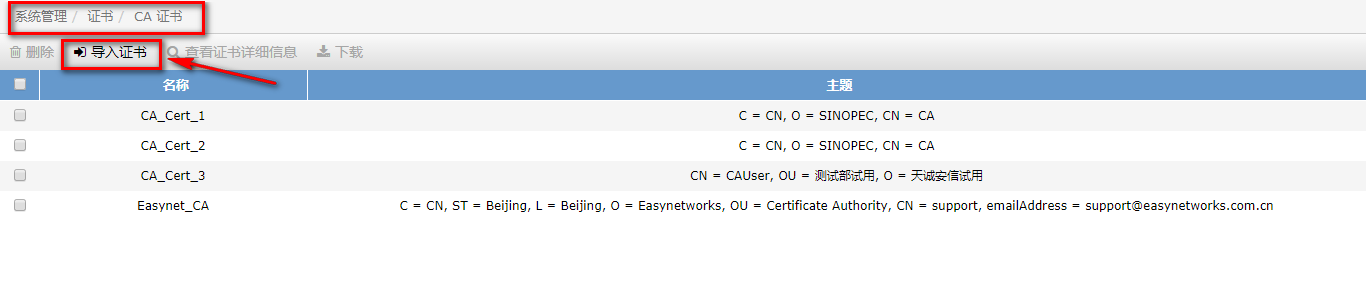 选择“导入证书”。如下图所示，选择“上传文件”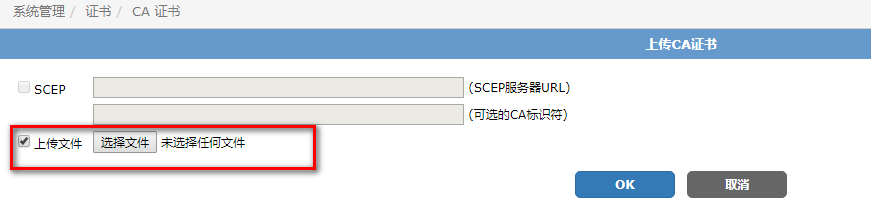 导入成功后，可以在“系统管理>证书>CA证书”中看到所导入证书。在本例中”CA_Cert_3”就是所导入的证书文件。该文件是根CA导入后效果如下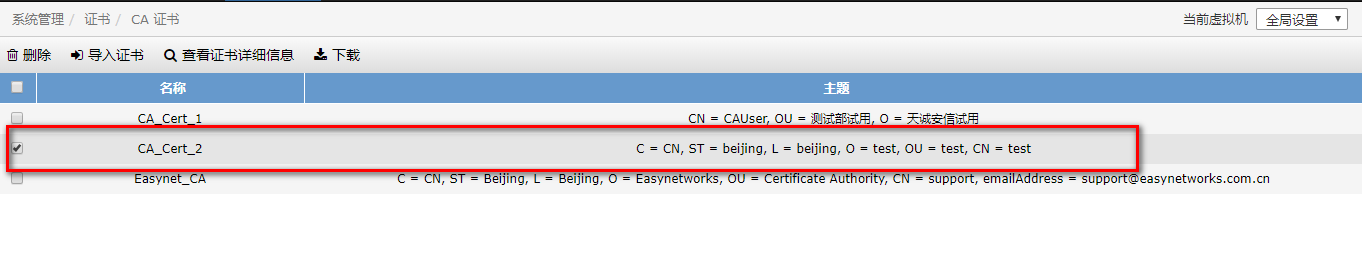 创建证书用户和用户组首先在命令行下创建证书用户。define user peer    edit "a"                   ------名称可以随意指定        set ca "CA_Cert_2"      ------此处指定所要用到的根证书    nextend用户被创建后，图形界面中就会显示出“设置用户/PKI/PKI”。如下图所示，这部分内容就是我们命令行下设置的。如果我们希望证书认证管理员时，加上密码认证，也就是双因子认证，可以在该界面设置双因子认证。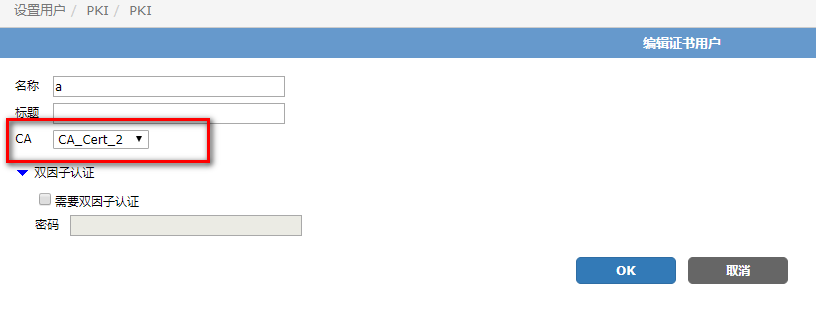 然后是创建用户组。在菜单项中找到“设置用户/用户组/用户组”，如下图所示。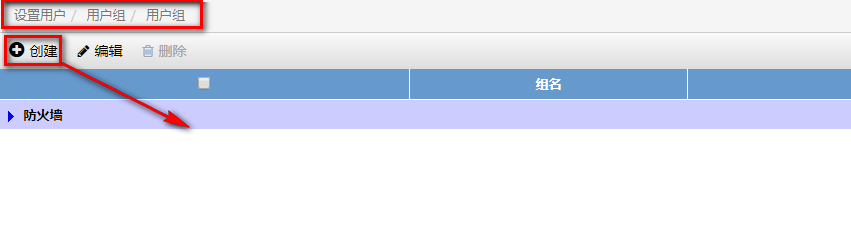 选择创建。名称可以随便定义，本例中设置为tt。将证书用户a选到右侧去，如下图所示。注意一个问题，这个用户组里只能证书用户，不能放其他用户。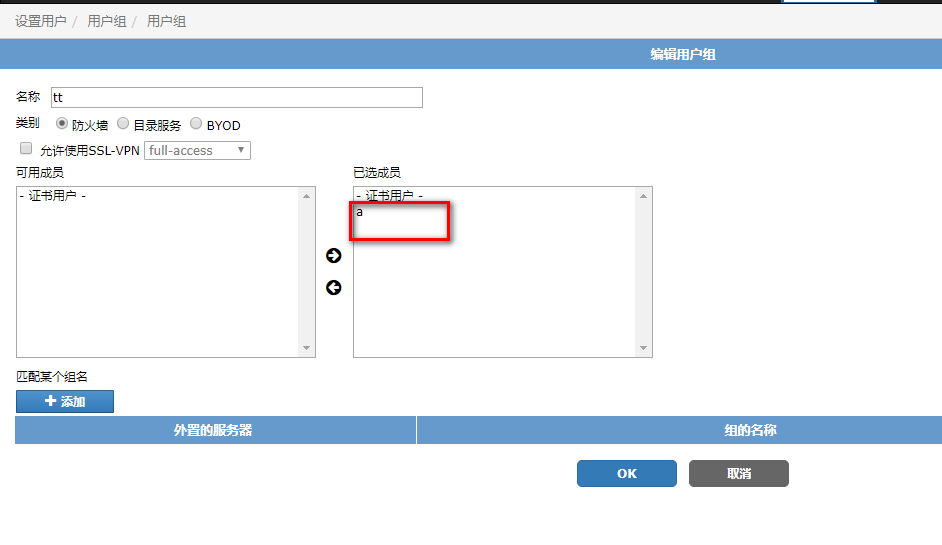 设置管理员找到“系统管理/管理员设置/管理员”，点击“创建”，如下图所示。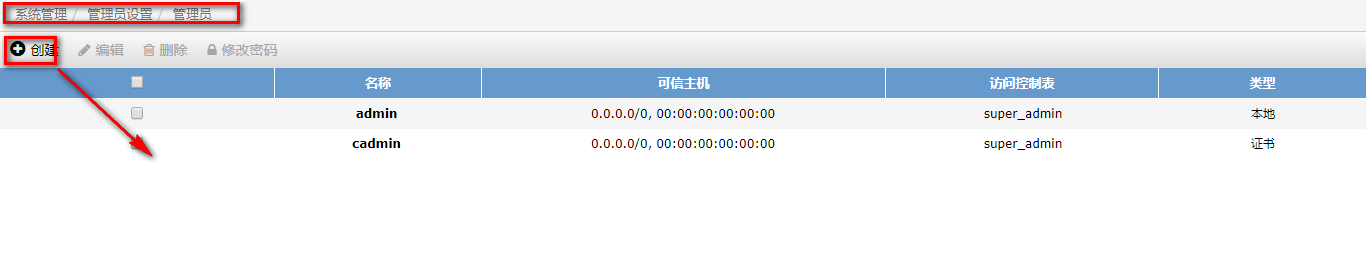 创建管理员的界面如下图。管理员名称可以随意输入。类型选择为“PKI”。权限设置根据需求来选择，本例中选择prof_admin。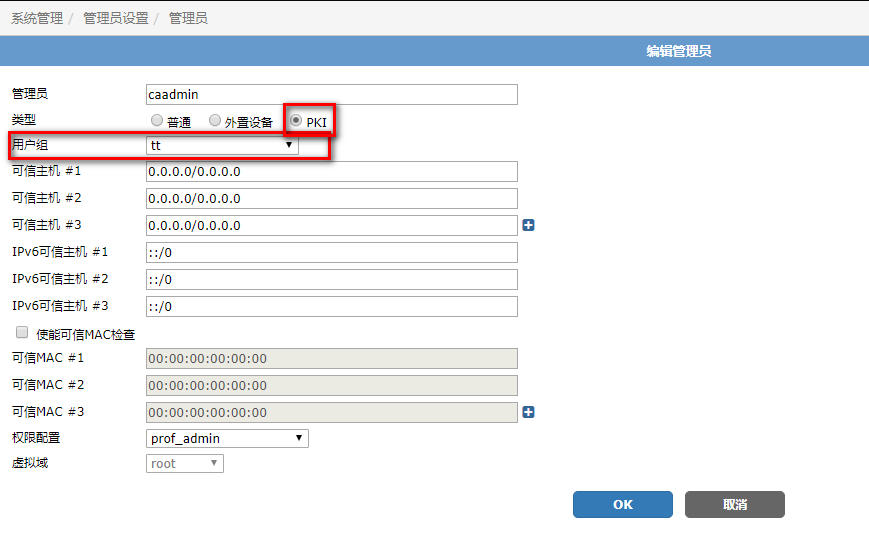 使用证书管理员进行登录。首先将浏览器导入证书。证书来源可以是在浏览器中生成请求，然后在CA证书服务器上批准，然后安装。也可以直接使用带私钥证书PFX，本例中使用test0908.pfx如下图所示。证书如下，密码是空。将该文件保存到桌面，然后选择右键安装。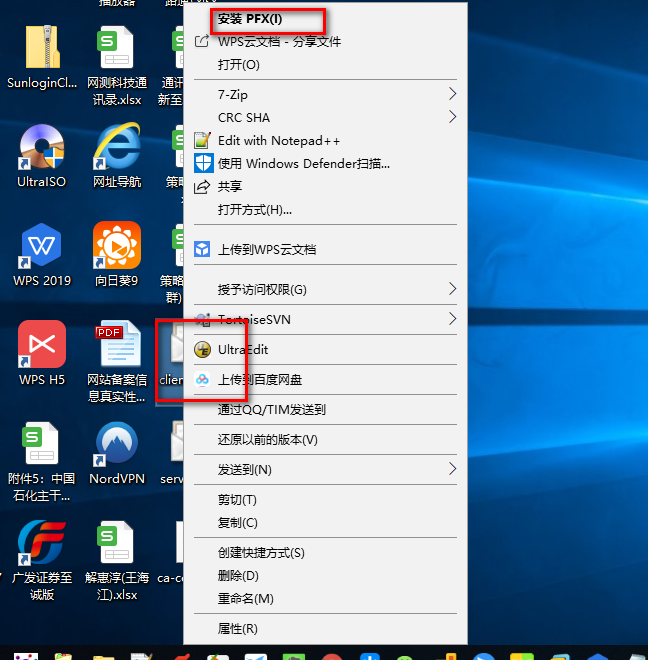 导入成功后，可以在IE浏览器中看到该证书。选择“Internet选项”，然后选择“内容”，最后选择“证书”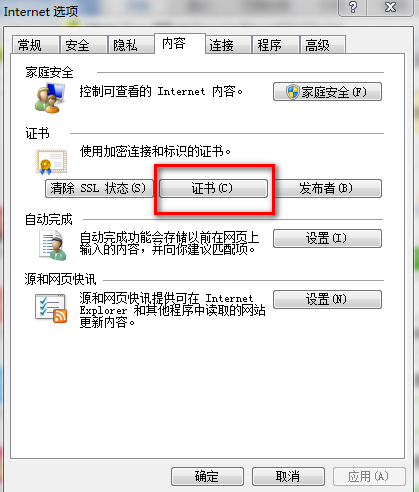 个人证书中的test就是所导入的证书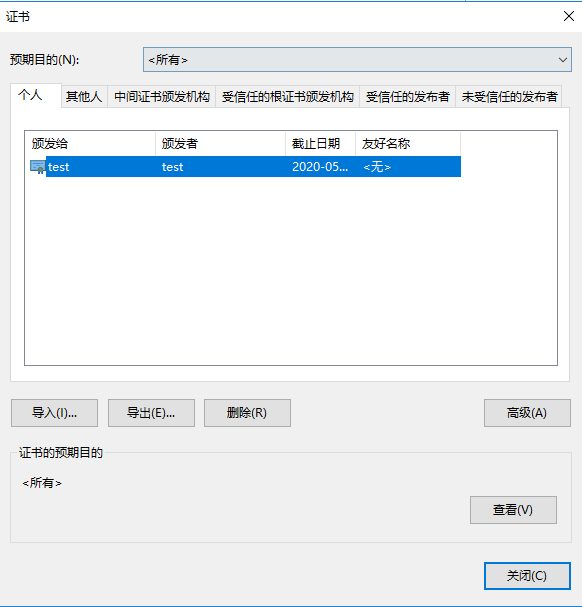 
然后用浏览器打开防火墙管理界面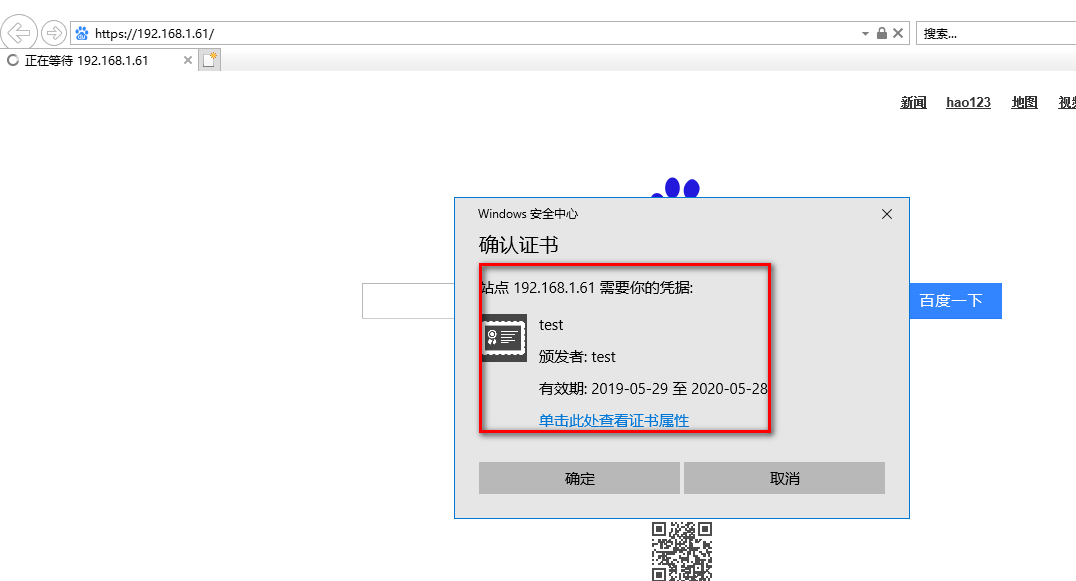 这里是提示使用什么证书，在本例中选择test然后会提示服务器发放证书，如下图所示。选择继续浏览此网站。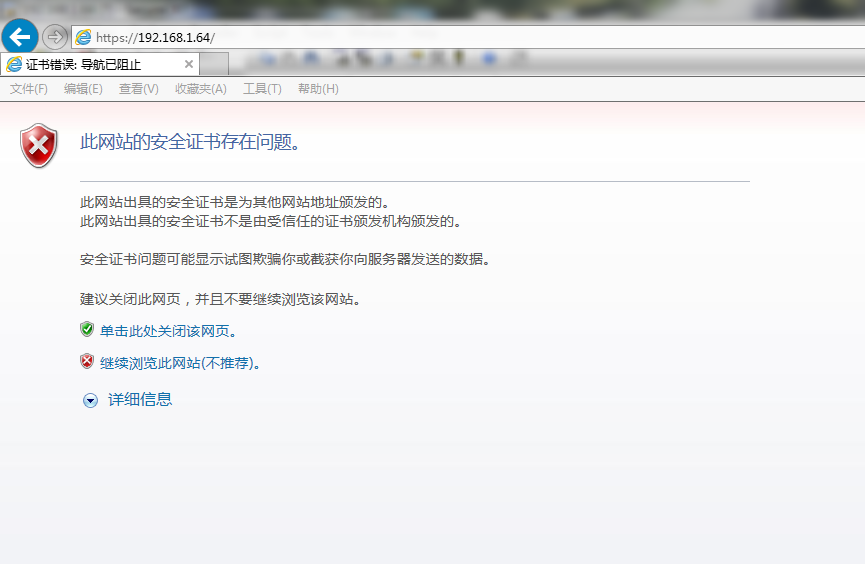 然后我们就可以成功地登录到防火墙了。双因子认证客户端所有步骤都如上，但是在CA用户，增加双因子认证选项，设置密码为12345678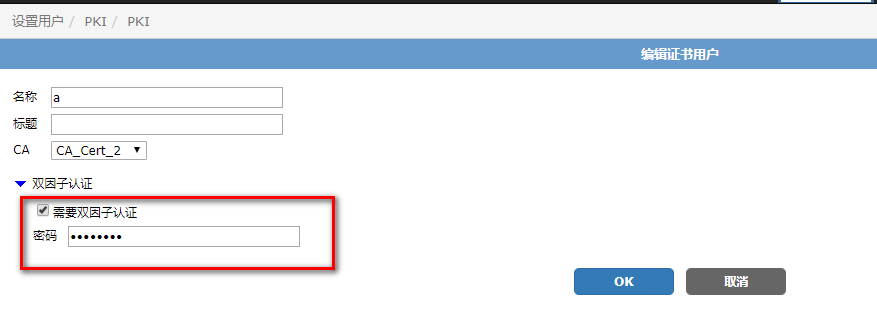 当用户登录时会提示提交证书和输入密码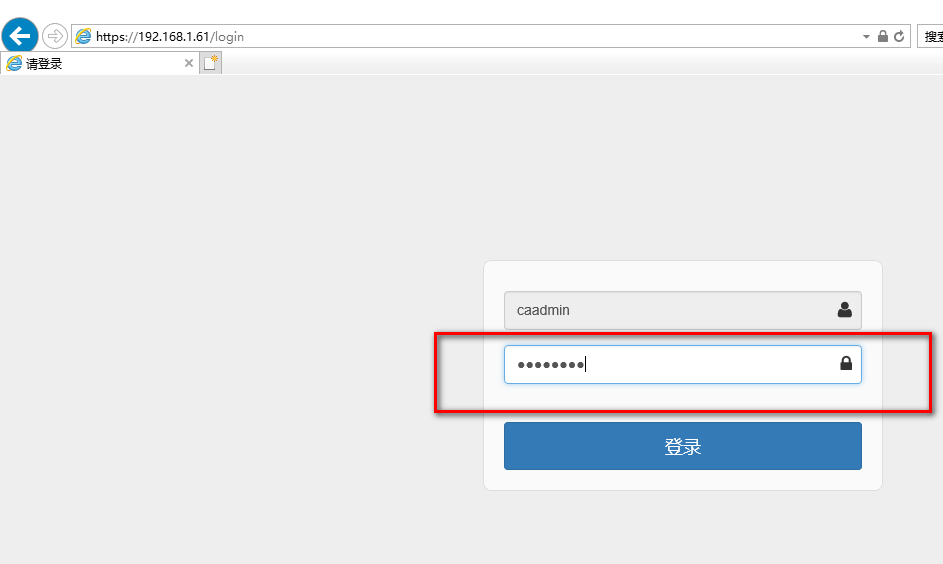 交叉认证所谓交叉认证，就是不仅仅是防火墙认证用户，用户也认证防火墙。除了第一章的内容外，还需要完成以下步骤给防火墙签发证书给客户端导入根CA防火墙生成证书请求在“系统管理/证书/本地证书”中，点击生成证书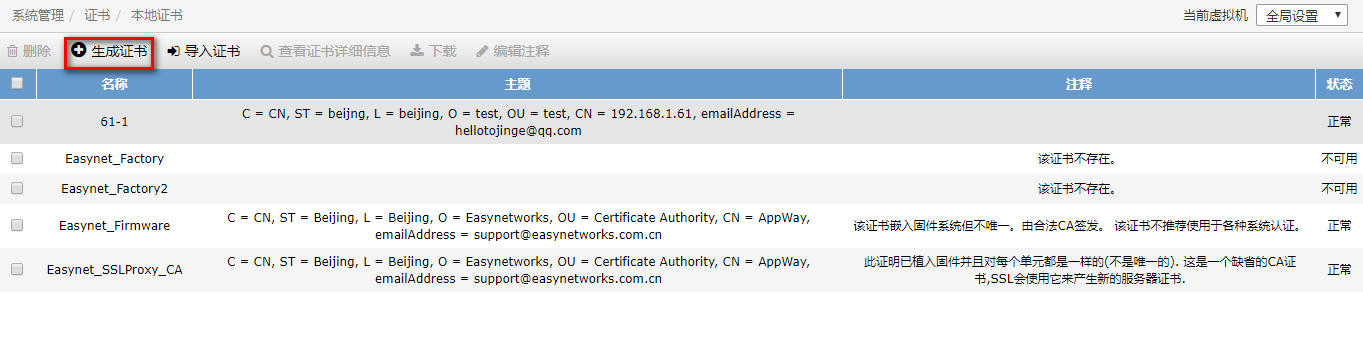 生成证书配置如下：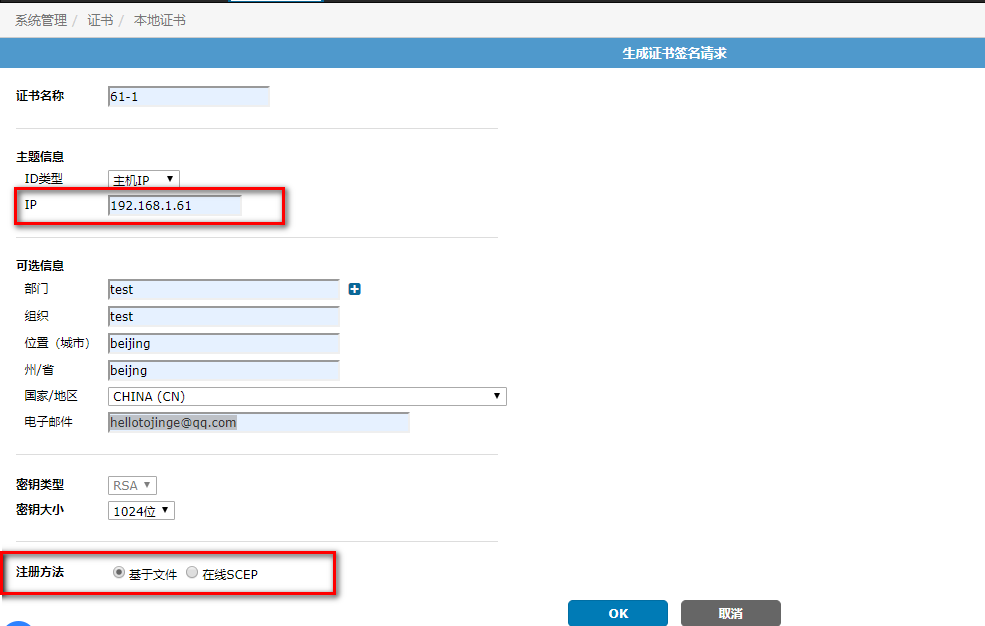 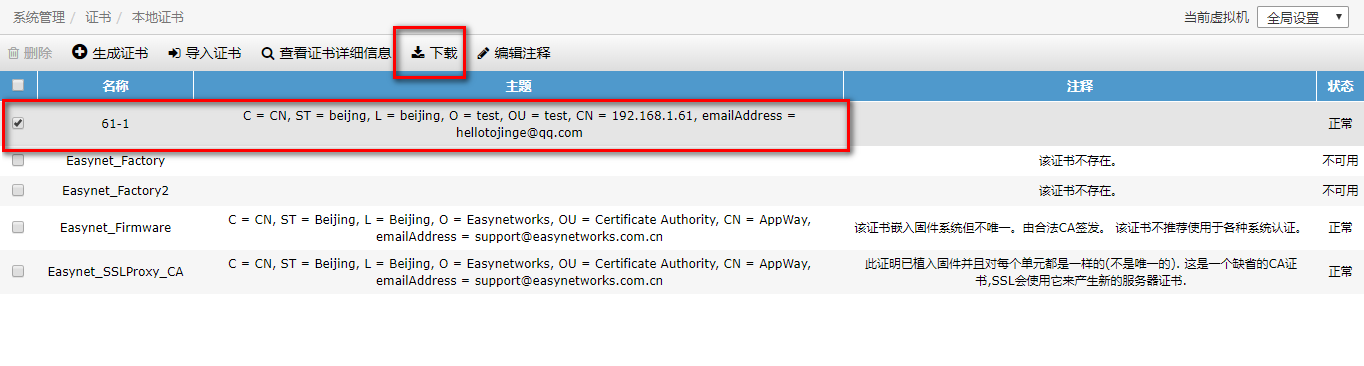 点击下载，得到证书根据请求，签发证书将61-1.csr发送给证书服务器，进行签名，得到然后将其导入防火墙。如下图所示，选择“导入证书”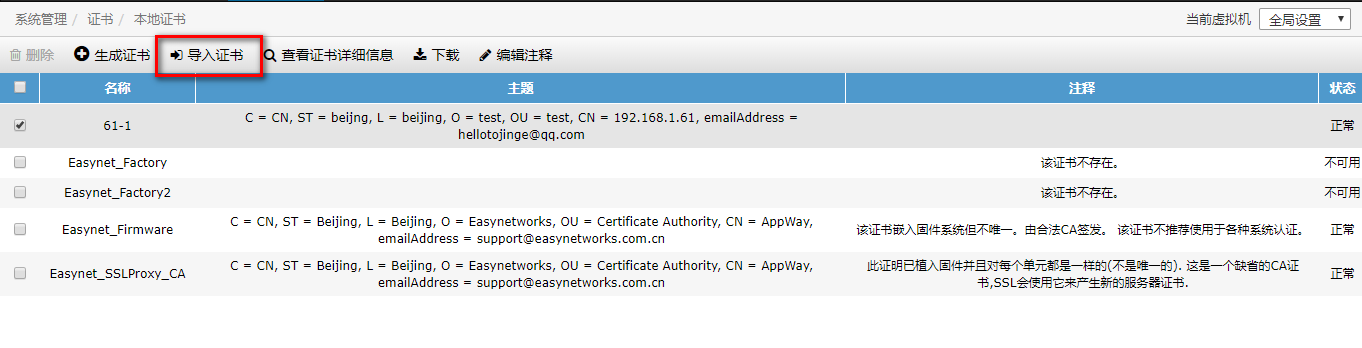 防火墙设置使用该证书防火墙上配置使用该证书，用于发给客户端做验证用。define system global    set admin-server-cert "61-1"end用户端导入根证书在用户端导入该根CA。在IE的Internet选项中选择“内容”，然后选择“证书”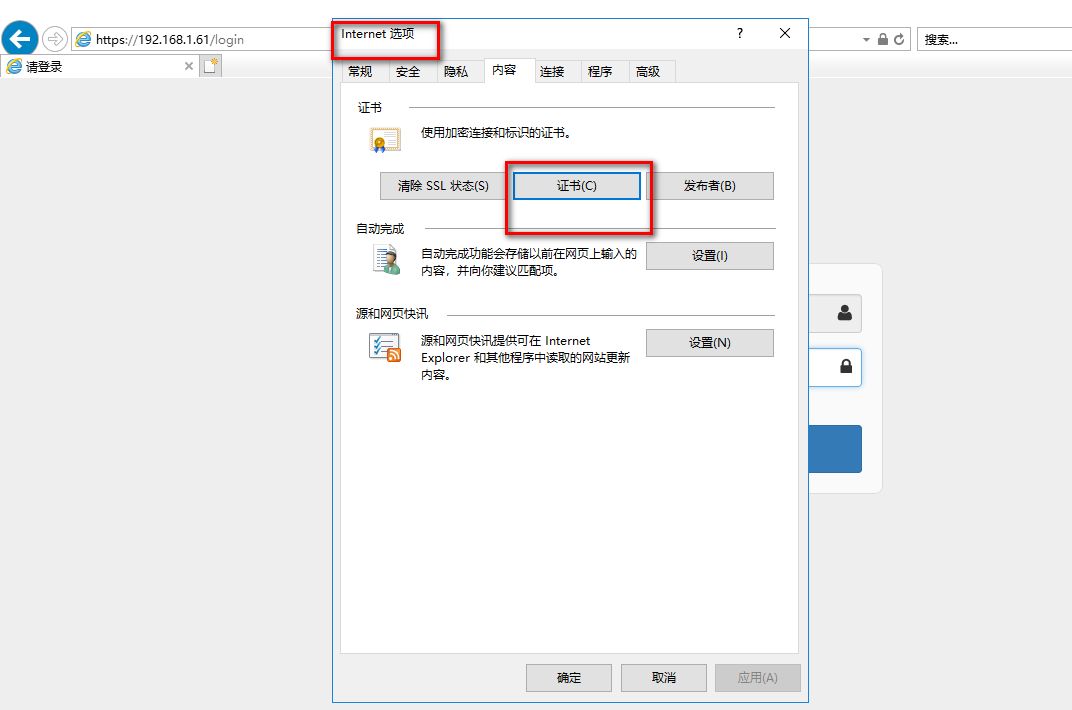 找到“受信任的根证书颁发机构”，选择“导入”，如下图所示。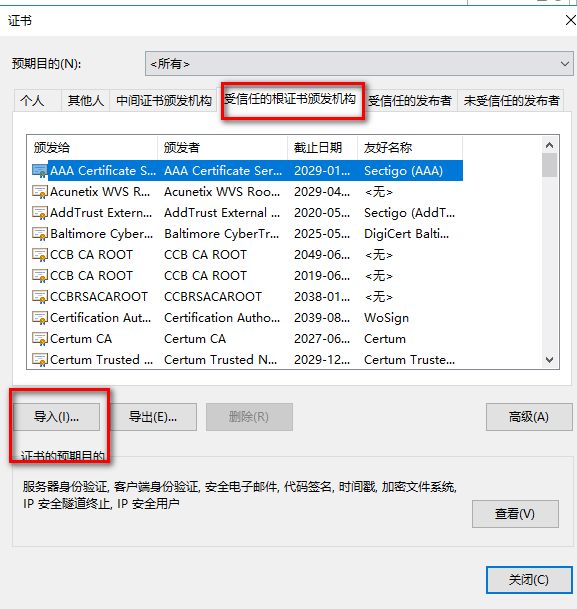 导入完毕后，可以看到test这个根证书。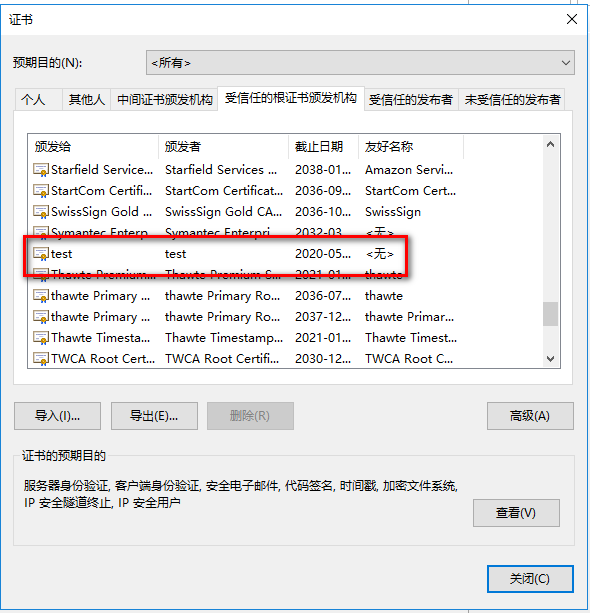 客户端登录完成上述设置后，客户端访问防火墙就不会有证书存在问题的提示了。Openssl 生成证书前面所用证书，都是通过openssl生成的。安装OPENSSL1、下载openssl工具到本地电脑，然后解压，进入bin目录在当前目录，按住shift键右击，选择"在此处打开命令窗口"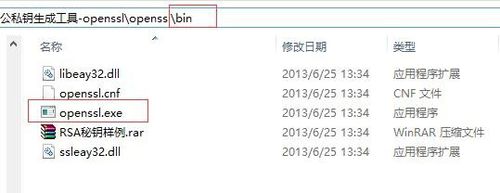 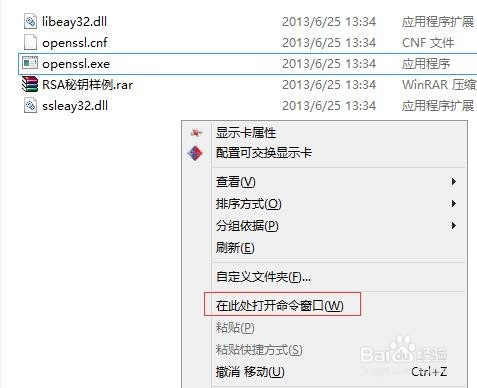 2、打开cmd命令窗口之后，可以看到，已经自动切换到当前的bin目录位置输入openssl命令，进入openssl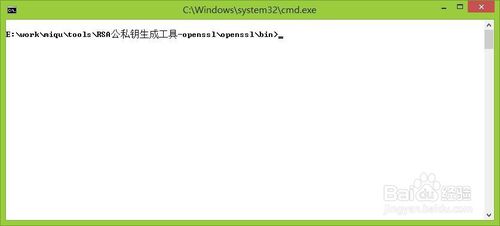 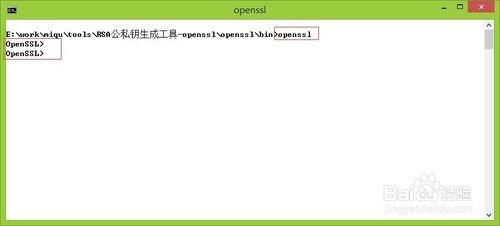 现在开始生成CA证书生成私钥和公钥创建私钥：genrsa -out ca-key.pem 1024创建证书请求：req -new -out ca-req.csr -key ca-key.pem -config openssl.cnf执行之后，会在目录下生成ca-key.pem和ca-req.csr文件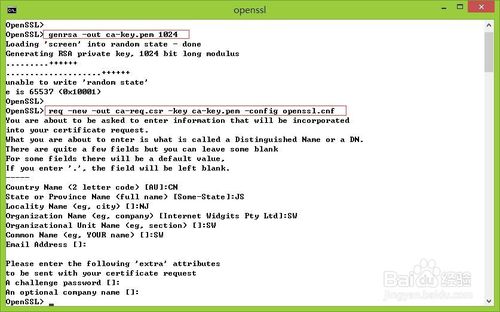 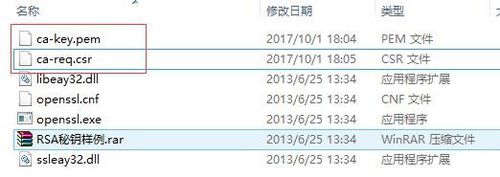 自签署证书：x509 -req -in ca-req.csr -out ca-cert.pem -signkey ca-key.pem -days 365执行完成之后会生成ca-cert.pem文件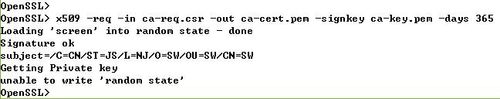 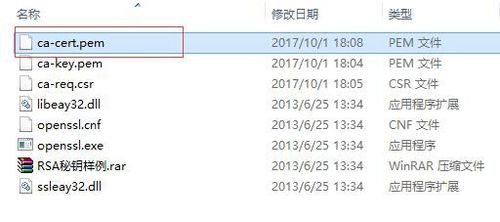 生成server证书创建私钥:genrsa -out server-key.pem 1024创建证书请求：req -new -out server-req.csr -key server-key.pem -config openssl.cnf执行完成生成server-key.pem和server-req.csr文件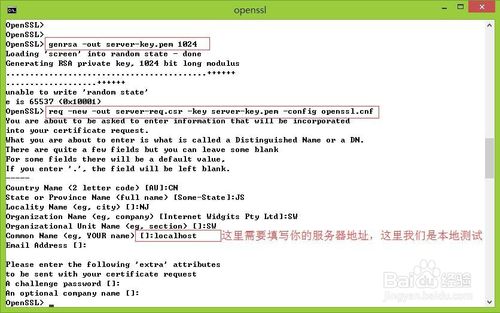 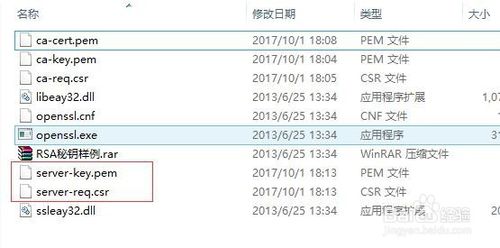 自签署证书：x509 -req -in server-req.csr -out server-cert.pem -signkey server-key.pem -CA ca-cert.pem -CAkey ca-key.pem -CAcreateserial -days 365执行完成生成server-cert.pem文件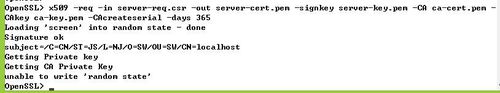 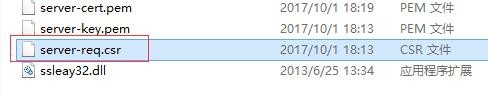 在本例中用不到服务器证书。生成客户端证书生成client证书，与服务器生成证书差不多创建私钥：genrsa -out client-key.pem 1024创建证书请求：req -new -out client-req.csr -key client-key.pem -config openssl.cnf自签署证书：x509 -req -in client-req.csr -out client-cert.pem -signkey client-key.pem -CA ca-cert.pem -CAkey ca-key.pem -CAcreateserial -days 365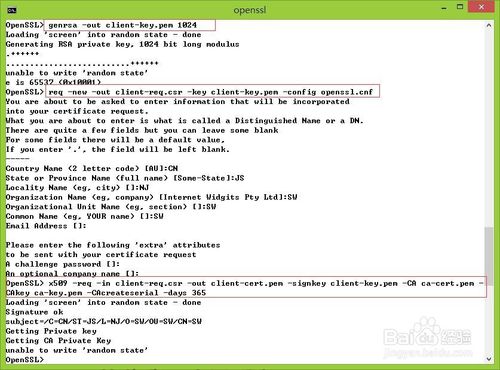 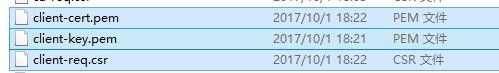 生成带私钥的p12证书：pkcs12 -export -in client-cert.pem -inkey client-key.pem  -out client-key.p12该证书是给客户端浏览器安装的给防火墙证书进行签发将第三章中的61-1.csr导入到openssl目录下，执行该命令进行签发x509 -req -days 3650 -in 61-1.csr -CA ca-cert.pem -CAkey ca-key.pem -CAcreateserial -out 61-1.pem61-1.pem就是签发的证书，导入到防火墙就可以使用了。常见问题注意一下时间，证书时间和防火墙时间是否匹配。因为证书是有有效时间的。如果浏览器进行登录时，不能出现提交证书的页面。首先关闭所有浏览器，然后再打开。如果还不行，则清理ssl缓存。如果还不行，则重启防火墙。